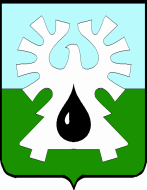 ГОРОДСКОЙ ОКРУГ УРАЙХанты-Мансийского автономного округа - ЮгрыАДМИНИСТРАЦИЯ ГОРОДА УРАЙПОСТАНОВЛЕНИЕот_____________                                                                                                 №_____О внесении изменений в Порядок предоставления грантов в форме субсидий из бюджета городского округа Урай Ханты-Мансийского автономного округа – Югры социально ориентированным некоммерческим организациямНа основании пункта 4 статьи 78.1 Бюджетного кодекса Российской Федерации, подпункта 10 пункта 1 статьи 32 Налогового кодекса Российской Федерации,  пункта 2.2. протокола заседания Комиссии при Губернаторе Ханты-Мансийского автономного округа – Югры по развитию гражданского общества от 04.10.2023 №15, акта плановой выездной проверки администрации города Урай от 27.03.2023:1. Внести изменения в Порядок предоставления грантов в форме субсидий из бюджета городского округа Урай Ханты-Мансийского автономного округа – Югры социально ориентированным некоммерческим организациям, утвержденный  постановлением администрации города Урай от  26.11.2021 №2875:1.1. В абзаце первом пункта 2.2 слова «главной страницы,» заменить словами «главной страницы, на цифровой платформе «Единый Личный Кабинет Активиста»,».1.2. В подпункте 13 пункта 2.2 слова «на официальном сайте конкурса» заменить словами «на цифровой платформе «Единый Личный Кабинет Активиста», официальном сайте конкурса». 1.3. В абзаце первом пункта 2.12 слова «на официальном сайте» заменить словами «на цифровой платформе «Единый Личный Кабинет Активиста», официальном сайте».1.4. В абзаце первом пункта 2.20 слова «на официальном сайте» заменить словами «на цифровой платформе «Единый Личный Кабинет Активиста», официальном сайте».1.5. Подпункт 1 пункта 2.3 изложить в новой редакции: «1) у участника отбора отсутствует неисполненная обязанность по уплате налогов, сборов, страховых взносов, пеней, штрафов, процентов, подлежащих уплате в соответствии с законодательством Российской Федерации о налогах и сборах.В случае отсутствия технической возможности получения информации об исполнении обязанностей, указанных в настоящем подпункте, к рассмотрению принимается информация органов, уполномоченных на предоставление данных сведений, по состоянию на дату предоставления указанной информации (но не ранее даты подачи предложения (заявки) участника отбора);».1.6. Раздел 3 дополнить пунктом 3.10 следующего содержания:«3.10. В случае необходимости перераспределения средств между утверждёнными статьями расходов гранта Получатель гранта представляет в Уполномоченный орган заявление и уточненный  бюджет  Проекта (подписанный руководителем и заверенный печатью организации) с учетом перераспределения средств.Конкурсная комиссия рассматривает уточненный бюджет Проекта в течение 7 рабочих дней со дня его получения и принимает решение о принятии уточненного бюджета Проекта или об отказе в принятии уточненного бюджета Проекта.Перераспределение средств между утверждёнными статьями расходов гранта без решения конкурсной комиссии допускается по согласованию с уполномоченным органом в случаях, если перемещаемая сумма не превышает 10% общей суммы гранта.».1.7. Пункт 4.2 изложить в новой редакции:«4.2. К отчету получатель гранта представляет заверенные копии документов, подтверждающие расходы по реализации проекта и достижение значений результатов предоставления субсидии и показателей, необходимых для достижения результатов предоставления субсидии (трудовые договоры (соглашения), табель учета рабочего времени, приказы по личному составу, первичные бухгалтерские документы по начислению заработной платы, уплате налога на доходы физических лиц и страховых взносов, установленных законодательством Российской Федерации, платежные поручения, выписки банков, договоры с поставщиками, исполнителями, подрядчиками, товарные накладные, счета, акты выполненных работ (оказанных услуг), акты сверок и другие документы, а также при необходимости информационные материалы (фотоотчеты, скриншоты, макеты, аудиовидеоролики, эфирные справки о выходе информационных материалов и др.).».1.8. В пункте 5.8 слова «Получатель субсидии» заменить словами «Получатель гранта».2. Опубликовать постановление в газете «Знамя» и разместить на официальном сайте органов местного самоуправления города Урай в информационно – телекоммуникационной сети Интернет.3. Контроль за выполнением постановления возложить на заместителя главы города Урай М.В. Данилова.Глава города Урай 									                                                                            Т.Р.Закирзянов